Socie t à	C h i mica I taliana 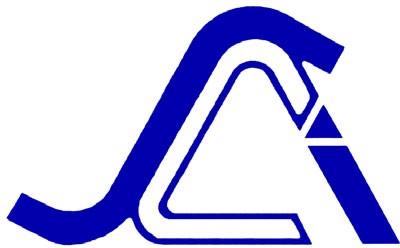 Divisione	di Chimica OrganicaAlbo d’Onore della Medaglia d'Oro Adolfo QuilicoProf. Dr. M. VISCONTINI (Zurigo) - 15° Congresso Nazionale SCI - Grado 16-21/9/1984Prof. V. PRELOG (Zurigo) - 15° Convegno Nazionale della Divisione di Chimica Organica - Sirmione 22- 27/9/1985Prof. H. J. BESTMANN (Erlangen) - 16° Convegno Nazionale della Divisione di Chimica Organica - Urbino 7-12/9/1986Prof. R. HUISGEN (Monaco) - 17° Convegno Nazionale della Divisione di Chimica Organica - Fiuggi 13- 18/9/1987Prof. Luigi CANONICA (Milano) - 16° Congresso Nazionale SCI - Bologna 9-14/10/1988Prof. Alessandro BALLIO (Roma)-18° Convegno Nazionale della Divisione di Chimica Organica - S.Margherita di Pula 8-13/10/1989Prof. Giancarlo BERTI (Pisa) – CISCI '90 - San Benedetto del Tronto 30/9-5/10/1990Prof. Paolo GRUNANGER (Milano) - 20° Convegno Nazionale della Divisione di Chimica Organica - Lecce 22-27/9/1991Prof. Duilio ARIGONI (Zurigo) - 17° Congresso Nazionale SCI - Genova 25-30/10/1992Prof. Gianfranco CAINELLI (Bologna) - 21° Convegno Nazionale della Divisione di Chimica Organica - Terrasini (Palermo) 28/9-2/10/1993Prof. Wolfgang OPPOLZER (Università di Ginevra) - 22° Convegno Nazionale della Divisione di Chimica Organica - Viareggio 18-22/9/1994Prof. Raffaello FUSCO (Milano) - 18° Congresso Nazionale SCI - Milano 27/8-1/9/1995Prof. Giancarlo JOMMI (Milano) - 23° Convegno Nazionale della Divisione di Chimica Organica - Monopoli (BA) 22-27/9/1996Prof. Franco PIOZZI (Palermo) e Prof. Luigi MINALE (Napoli) - 24° Convegno Nazionale della Divisione di Chimica Organica - Salerno 21-25/9/1997Prof. Lorenzo MANGONI (Napoli) - 25° Convegno Nazionale della Divisione di Chimica Organica - Folgaria (TN) 8-12/9/1998Prof. Claudio FUGANTI (Politecnico-Milano) - 26° Convegno Nazionale della Divisione di Chimica Organica – Giardini Naxos 1-5/9/1999Prof.ssa Giuliana CARDILLO (Bologna) - 20° Congresso Nazionale SCI - Rimini 4-9/6/2000Prof. Carlo SCOLASTICO (Milano) - 27° Convegno Nazionale della Divisione di Chimica Organica - Trieste 3-7/9/2001Prof. Ernesto FATTORUSSO (Napoli) - 28° Convegno Nazionale della Divisione di Chimica Organica - Roma 16-20/9/2002Prof. Lucio MERLINI (Milano) - 21° Congresso Nazionale SCI - Torino 22-27/6/2003Prof.ssa Paola Valeria VITA FINZI (Pavia) - 29° Convegno Nazionale della Divisione di Chimica Organica - Potenza 31/8 - 4/9/2004Prof. Gianluca NASINI (Milano) - 30° Convegno Nazionale della Divisione di Chimica Organica – Siena 19-23/9/2005Prof. Giovanni RUSSO (Milano) - XXII Congresso Nazionale della SCI - Firenze 10-15/9/2006Dott. Guido CIMINO (Napoli) - 31° Convegno Nazionale della Divisione di Chimica Organica – Cosenza 10-14/9/2007Prof. Vincenzo BALZANI (Bologna) - 32° Convegno Nazionale della Divisione di Chimica Organica - Taormina 26-30/7/2008Prof. Giovanni APPENDINO (Novara) - XXIII Congresso Nazionale della SCI - Sorrento 5-10/7/2009Prof. Bruno DANIELI (Milano) - 33° Convegno Nazionale della Divisione di Chimica Organica – San Benedetto del Tronto 12-16/9/2010Prof. Giovanni VIDARI (Pavia) - 24° Convegno Nazionale della Società Chimica Italiana – Lecce 11- 16/9/2011Prof. Alberto Brandi (Firenze)- 34° Convegno Nazionale della Divisione di Chimica Organica – Pavia 10- 14/9/2012Prof. Cesare Gennari (Milano) -35° Convegno Nazionale della Divisione di Chimica Organica – Sassari 09-13/9/2013Prof. Antonio Evidente (Napoli) - XXV Convegno Nazionale della Società Chimica Italiana - Arcavacata di Rende (CS) 7-12/9/2014Prof. Francesco Nicotra (Milano)- 36° Convegno Nazionale della Divisione di Chimica Organica – Bologna 13-17/9/2015Prof. Angelo Albini (Pavia)- 37° Convegno Nazionale della Divisione di Chimica Organica – Venezia 18– 22/9/2016Prof. Raffaele Riccio (Salerno)- XXVI Congresso Nazionale della Società Chimica Italiana- Paestum 11 Settembre 2017Prof. Graziano Guella (Trento) - XXXVIII Convegno Nazionale della Divisione di Chimica Organica – CDCO Milano 13 Settembre 2018Prof. Marco d’ISCHIA (Napoli) - XXXIX Convegno Nazionale della Divisione di Chimica Organica – CDCO Torino 8 Settembre 2019Prof. Andrea Goti (Firenze) - Cerimonia di premiazione medagliati e premiati Divisione di Chimica Organica- Roma 26 giugno 2021Prof.ssa Anna Bernardi (Milano)- XXVII Congresso Nazionale della Società Chimica Italiana, versione telematica  16 Settembre 2021